Відділ  освіти Свалявської райдержадміністраціїКерецьківський  дошкільний навчальний закладЗвітпро проведення   цивільної оборони  в дошкільному навчальному закладіз 09.10 по 20.10. 2017р.В середній групі №7                                                                                  З досвіду роботи вихователів:                                                                                                         Маровді  Г.Д                                                                                                         Маровді  В.М                                     2017 р.  Понеділок 09.10.2017 р. Тема: « Дитина і побут. Про добро і зло        вогню.»  Вівторок 10.10. 2017р. Тема: Дитина і природа. «У природи є різна погода. »Середа 11.10. 2017 Тема : Дитина і природа. «Бережімо воду!»Четвер 12.10.2017р. Тема « Що корисно, що шкідливо.»П`ятниця 13.10.2017р. Тема: « Будь обережним ! »Вівторок 17 .10.2017р. Тема. Дитина і природа. « Захисти себе сам.» Середа 18. 10.2017р.. Тема « В гостях у  лікаря Айболить ». ( обережне         поводження із ліками)Четвер 19.10.2017р.. Тема « Щоб не трапилось лиха».П′ятниця 20. 10.2017р. Тема «Захисти себе сам».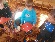 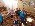 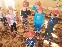 Форма роботиЗміст роботиРанок       Бесіда «Що   шкідливо » Дидактична гра« Свої – чужі.»Індивідуальна робота  Юліанна І.,Вася НЗаняття I  Дитина в соціумі.Тема: « Пожежна машина»Гра дитиниДидактична гра«Можна- не можна» Спостереження за будівлями дитячого садка, за балконами пожежними драбинами.Дидактична гра « Скажи або покажи» Індивідуальна робота з батьками. Тема: « Правила поведінки з вогнем» Формувати уявлення дітей про шкідливий вплив хімічних речовин на здоров′я; вчити правил поведінки під час користування термометром.. Мета:дати уявлення дітям про те, що окремі дорослі можуть бути небезпечнимиМета: закріпити правила користування небезпечними предметамиМета:вчити дітей впізнавати пожежну машину за кольором, знати коли вона приходить на допомогу, ознайомити із професією пожежника,прививати безпечність поведінки із побутовими приладами ,які можуть призвести до пожежі.Вчити дітей зв′язно відповідат на запитання вихователя.                              План.   Ігровий момент1. Розглядання ілюстрацій пожежної машини.2. Дидактична гра «Загорівся кицькин дім». 3. Фізкультхвилинка.3. Дидактична гра « Подзвони ».II. Підсумок..   Друга половина дня Мета: закріпити правила безпечної поведінки дітей у побуті.  «Помічнки для мами – загроза для дитини»Формувати свідоме розуміння наслідків необачної поведінки, розуміти небезпечність відчинених вікон ,балконів. Чому заборонено виглядати у вікно? У якому випадку користуються запасним виходом? Мета:під час гри удосконалювати вміння дітей правильно діяти у випадку небезпеки. Попросити батьків, вдома поговорити з дітьми про цивільну оборону. Переглянути відеоматеріали.Форма роботиЗміст роботи Ранок Бесіда «Вітер та його наслідки» Дидактична гра « Коли  це буває?» Індивідуальна робота з Іваном П. Веронікою Г.Заняття 1 Дитина в природному довкіллі. Тема : « Правила поведінки в лісі»Заняття 2 Мовлення дитини. Тема : « Сірники дітям не іграшка.»Прогулянка. Спостереження за вітром.   Дидактична гра « Коли це буває?» Дати дітям елементарні уявлення про вітер.Коли вітер допомагає, а коли- буває загрозою для людей. Пояснити поняття «штормове попередження». Як треба поводитися у екстремальних умовах.    Повторити небезпечні природні явища : град, буревій,  грім, блискавка. Як поводимося?                                Повторити правила поведінки із небезпечними предметами.Сформувати у дітей правила поведінки в лісі. Ознайомити з річкою та високими деревами біля річки.                        ПланРозгляд картини « У лісі»Запитання до дітей.Фізкультхвилинка.Дидактична гра « Назви правильно».Підсумок.Дати поняття дітям яку небезпеку несуть з собою сірники. Пояснити властивості вогню. Розвивати в дітей увагу, пам'ять, мислення.                         ПланІгровий момент.Ілюстрації картинок з сірниками.Фізкультхвилинка.Дидактична гра « Відгадай за описом».Підсумок.Друга половина дня.Дати дітям уявлення про небезпечні природні явища, закріпити правила поведінки під час стихійних явищ.Розвивати в дітей увагу, пам'ять, мислення, збагачення словника.Форма роботиЗміст роботиРанокБесіда« Про чисту і брудну воду.»Дидактична гра « Що шкідливо?»  Індивідуальна робота  Марія Г., Вася С.Заняття 1 Сенсорний розвиток. Заняття 2 Дитина у світі культури.( музична діяльність).Прогуляна. Спостереженння за пожежним щитком.Гра дитини. Дидактична гра       «     Добре –погано?» Дидактична гра «Небезпечні природні явища.»Дати дітям знання про воду , вияснити яка вода корисна для людей і рослин. Де у природі є чиста вода? Де вода брудна ? Вчити дітей бережливо ставитися до води, не забруднювати її. Коли вода приносить лихо? Що таке повінь?Формувати уявлення дітей про шкідливий вплив на здоров′я різних хімічних речовин, шкідливої їжі. Повторити правила поведінки під час грози. Де можна заховатися?  Що тут знаходиться ? Для чого використовують   лопату? Для чого пісок? Коли користуємося пожежним щитком? Якого кольору машина  спішить на допомогу?Закріпити правила поведінки при надзвичайних ситуаціях. Як ми поводимося при пожежі? Як допоможемо при пораненні?Друга половина дня.   Дати  дітям уявлення про небезпечні природні явища    та ознайомити їх з правилами поведінки під час небезпеки.Формувати свідому правильну поведінку , уміння надавати першу медичну допомогу.Форма роботиЗміст роботиРанокБесіда«Небезпечні речі».Дидактична гра « Добре – погано»Заняття 1Дитина у світі культури.Тема . Читання вірша  О.Журавльова « Будь  обережний з кип`яченою водою».Бесіда: « Їстівні та отруйні гриби»Закріпити уявлення про шкідливий вплив хімічних речовин на здоров′я та життя людини; виховувати обережну поведінку в побуті, особливо за відсутності дорослих вдома.Систематизувати знання дітей про користь та шкоду від вогню та вогнепальних засобів (сірники, електроприлади). Продовжувати вчити уважно слухати віршований твір; збагачувати словниковий запас.  Вчити відповідати на запитання за змістом вірша.Хід заняттяІ.  Ігровий момент.II.Основна частина.1. Слухання вірша « Будь обережний з кип`яченою водою».2. Бесіда за змістом твору.III. Підсумок.II половина дняДати дітям уявлення  про рослини нашого краю корисні та небезпечні, про гриби – їстівні та отруйні.Впізнавати їх за особливими ознаками, вміти правильно поводитися у лісі. Виховувати любов до природи.Форма роботи Зміст роботиБесіда « Що шкідливо?»Дидактична гра « Можна - не можна». Продовжувати розширювати уявлення дітей про шкідливий вплив різних хімічних речовин на здоров′я людей; учити правилам поведінки при користуванні ртутним термометром, розуміти небезпечність випарів ртуті для навколишнього оточення.Розвивати уважність, вміння думати, співставляти,робити висновки. Закріпити правила поведінки у екстемальних умовах.Індивідуальна робота Віталій Б., Вероніка Л.Малорухлива народна гра « Пішла киця по водицю….»Заняття IДитина в соціумі. Тема. Бесіда « Що робити, щоб не захворіти,»ПрогулянкаСпостереження за деревами.Дидактична гра« Коли це буває?»Театральна діяльність.Гра – імітація «Подорож вітерця».Спостереження за вітром.Бесіда « Вітер ,вітерець.»Гра дитини. Дидактична гра  « Пори року»Повторити і закріпити небезпечні побутві прилади,поведінку з ними у грі « Знайди і покажи».Вивчити слова до гри, рухи до неї. Розвивати уважність і небезпечність гри біля колоядзів, криниць.Формувати у дітей уявлення, що можна про когось турбуватися, піклуватися,; ознайомити із правилами здорового способу життя. Виховувати бережливе ставлення до свого здоров′я, до здоров′я інших.                План .Сюрпризний момент.Основна частина. Розповідь вихователя. Перегляд мультфільму « Тітонька Сова і Вірус».Відповіді на запитання . Підсумок.Матеріал :іграшка ведмедик, предмети особистої гігієни, відеоматеріал.Якими стали дерева? Якого кольору листя? Коли дерево може бути небезпечним? Чи можна під час грози ховатися під деревом? Розвивати спостережливість , логічне мислення, обачність.Закріпити знання про пори року,природні явища; правила поведінки в природі.    II половина дняВчити дітей передавати рухами, як віє вітерець; залучати дітей до наслідування уявних дій, розвивати памя′ть, увагу,уяву, мислення.Сформувати у дітей поняття про вітер, як явище природи, ознайомити з його особливостями залежно від пори року. Дати дітям поняття про сильний вітер:буревій,ураган. Яку вітер може нести небезпеку,правила поведінки в екстремальних умовах.Формувати уявлення про осінні явища природи, знаходити приємні та неприємні моменти; розвивати  креативне мислення, увагу..         Форма роботи                            Зміст роботиТематична бесіда  «Чарівний світ природи.»      Дидактична гра                   « Приготуємо ляльці чай.»Заняття 1Дитина в природному довкіллі. Тема. « А що в кошик , беремо?»( Про гриби ).Заняття 2.Мовлення дитини. Тема.« Небезпека від електро-приладів»Самостійна художня діяльність. Аплікація.  Тема « Осінні явища природи.»Спостереження в природі.Уточнити знання дітей про лікарські рослини нашого регіону ,як вони допомагають людям. Які ми знаємо лікарські рослини,  як їх використовуємо для лікування. Дати дітям реалістичні уявлення про природне довкілля.Закріпити знання про лікарські рослини їх особливості. Що лікує ромашка? Коли п′ємо чай із малини?Формувати елементарні знання про їстівні та отруйні гриби. Дати дітям найпростіші уявлення про залежність нашого здоров′я від неправильного вживання грибів, особливості зовнішнього вигляду отруйного  гриба мухомора. Виховувати бережливе ставлення до власного здоров′я.               План .Сюрпризний момент.Відгадування загадок.Дидактична гра « Можна – не можна?»      4.  Фізкультхвилинка.      5. Перегляд презентації « Гриби».       6. Підсумок.Матеріал : папка із картинками, кошик із грибами,відеоматеріали.Учити дітей правилам користування електроприладами, не брати без дозволу дорослих,  виховувати бережливе ставлення до свого здоровя.                              План.1.Сюрпризний момент.2. Основна частина.3. Бесіда за змістом. Яка небезпека чатує на нас від несправних приладів.4.Підсумок.  Матеріал :  Електрочайник,  праска.Друга половина дняДати дітям елементарні уявлення про вітер, суховій. бурю, град, буревій, грім, блискавку. Показати як це зображено на картинах художників. Вчити правильно підбирати кольори, розвивати охайність.Матеріал : кольоровий папір, картон, клей, пензлики, серветки.Продовжувати збагачувати знання дітей про зміни в природі. Чому не можна спалювати опале листя? Для чого накриваємо багаторічні кущі квітів опалим листям?       Форма роботи             Зміст роботи Бесіда « Вітаміни наші друзі».Дидактична гра « Чарівна торбинка».Заняття 1. Сенсорний розвиток.Заняття 2.Музичний розвиток.Прогулянка. Спостереження за змінами в природі.Дидактична гра « Корисно чи шкідливо?»Індивідуальна робота Саша Г., Іванна Х. Дидактична гра « Кому що потрібно?»Продовжуємо  збагачувати знання дітей про розмаїттяфруктів, яку користь ми отримуємо від овочів, уточнити колір та смакові особливості. Виховувати інтерес до вживання здорової ,природньої іжі.Закріпити вміння дітей впізнавати фрукти та овочі на дотик. Розвивати логічне мислення, мовлення дітей.Якщо стане зовсім холодно, чи можна застудитися? Чи можна їсти сніг? Як поводимося при сильних морозах? Як допомагаємо деревам ? як можемо допомогти пташкам?Закріпити обережне поводження з ліками. Не завжди те, що красиве є – корисним.Правила поведінки на ігровому майданчику. Якщо ти поранився? Надання першої допомоги.Друга половина дня.Систематизувати знання дітей про засоби необхідні для гасіння пожежі : вогнегасник, пісок, лопата, вода.Закріпити знання про професію пожежника.       Форма роботи                        Зміст роботиБесіда « Сигнал – « Увага всім!»Дидактична гра « Їстівне- не їстівне».Індивідуальна робота Злата С., Діана З.Заняття 1.Дитина у світі культури . Тема « Вовк і семеро козенят»Прогулянка . Спостереження за будівельними роботами.Дидактична гра « Добре – погано».Безпека життєдіяльності. Бесіда « Допоможи собі сам».Дати дітям елементарні уявлення про аварії та катаклізми техногенного характеру ( радіація, викиди хімічних речовин тощо). Розповісти про сигнал небезпеки « Увага всім!», вчити правильно діяти за сигналом.Закріпити їстівні та не їстівні продукти, рослини, ягоди, гриби.Повторити правила безпечної поведінки із електроприладами.Викликати у дітей емоційний настрій від прослухування знайомої казки; продовжувати практично ознайомлювати зі способом моделювання за кольором та величиною; ознайомити з властивостями вогню; повторити правила поведінки з вогнем та незнайомими людьми; розвивати вміння орієнтуватися у показниках здорового способу життя.                                План .1.Слухання казки « Вовк і семеро козенят.»2. Бесіда за змістом казки.3. Гра « Чарівна торбинка»4.Фізкультхвилинка.5.Перегляд картинок про поводження із сірниками.6. Гра « Добре – погано».7. Підсумок заняття.Як поводитися коли близько будівництво? Що на будівельному майданчику може бути небезпечним для дітей?Повторити і закріпити правила поведінки із незнайомими предметами чи пакунками на вулиці або у дворі. Чи можна розкривати пакунки? Що у них може бути заховано?Друга половина дня.Формувати вміння поводитись правильно під час надзвичайних ситуацій, вміти знайти правильні рішення та надавати потрібну допомогу іншим. Форма роботи Бесіда з дітьми « Що таке здоров′я».Дидактична гра « Лялька захворіла».Індивідуальна робота    Даніель А.Юрій Б.Заняття 1Дитина в соціумі. Тема « Сигнал – « Увага всім!».Гра драматизація. « Троє поросят»Спостереження за роботами на городі поблизу садка.Дидактична гра « Так чи ні?»Індивідуальна робота Юліана І., Іван П.Рухлива гра « У ведмедя у бору».Робота з батьками. Бесіда на тему : « Поведінка під час небезпечної ситуації».                     Зміст роботиДати дітям  можливість зрозуміти , що здоров′я – це одна з головних цінностей життя. Формувати у дітей бажання бути сильними, бадьорими, енергійними, думати і дбати про своє здоров′я.Учити дітей правильній поведінці при хворобі інших,уміти надавати посильну допомогу, не вживати ліків хворого. Виховувати турботу про рідних.Пригадати і закріпити чому термометр шкідливий.Формувати в дітей поняття про причини подання сигналу ( випадок аварії, пожежі, загрози від стихійного лиха, радіаційної небезпеки, хімічного вибуху та інше…) Познайомити з діями при цьому сповіщальному сигналові. Вчити діяти швидко і правильно. Виховувати уважність, організованість, дисциплінованість.                                     План.Перегляд відеофільму про сигнал    « Увага всім!»Розповідь вихователя про дії під час сигналу небезпеки. Участь у навчальній евакуації у випадку пожежі.Підсумок.Друга половина дня.Учити дітей утримувати в чистоті своє тіло, захищати себе від забруднення; розуміти значення вислову « У здоровому тілі – здоровий дух». Вчити уважно дивитися і слухати театральні вистави. Виділяти добрих і злих героїв.Вчимося помічати зміни, які сталися у навколишньому світі, у природі. Пригадати чим можуть бути небезпечні ігри із сірниками чи вогнем. Чому не можна близько підходити до відкритого вогню.Правила поведінки із небезпечними предметами, із предметами, які ми можемо знайти на дорозі чи в лісі.Закріпити і уточнити поняття про сигнал « Увага всім!» Як ми діємо у разі небезпеки?Розвивати швидкий біг, вміння орієнтуватися у просторі. Пригадати правила поводження із домашніми тваринами та поведінка у лісі.Використати підготовлені матеріали із наочної агітації, реагування на сигнал небезпеки. Що батьки можуть розповісти дітям про цивільну оборону. Розуміти значення бесід які вони проводять із дітками  вдома.